G 560 B8x4*4NA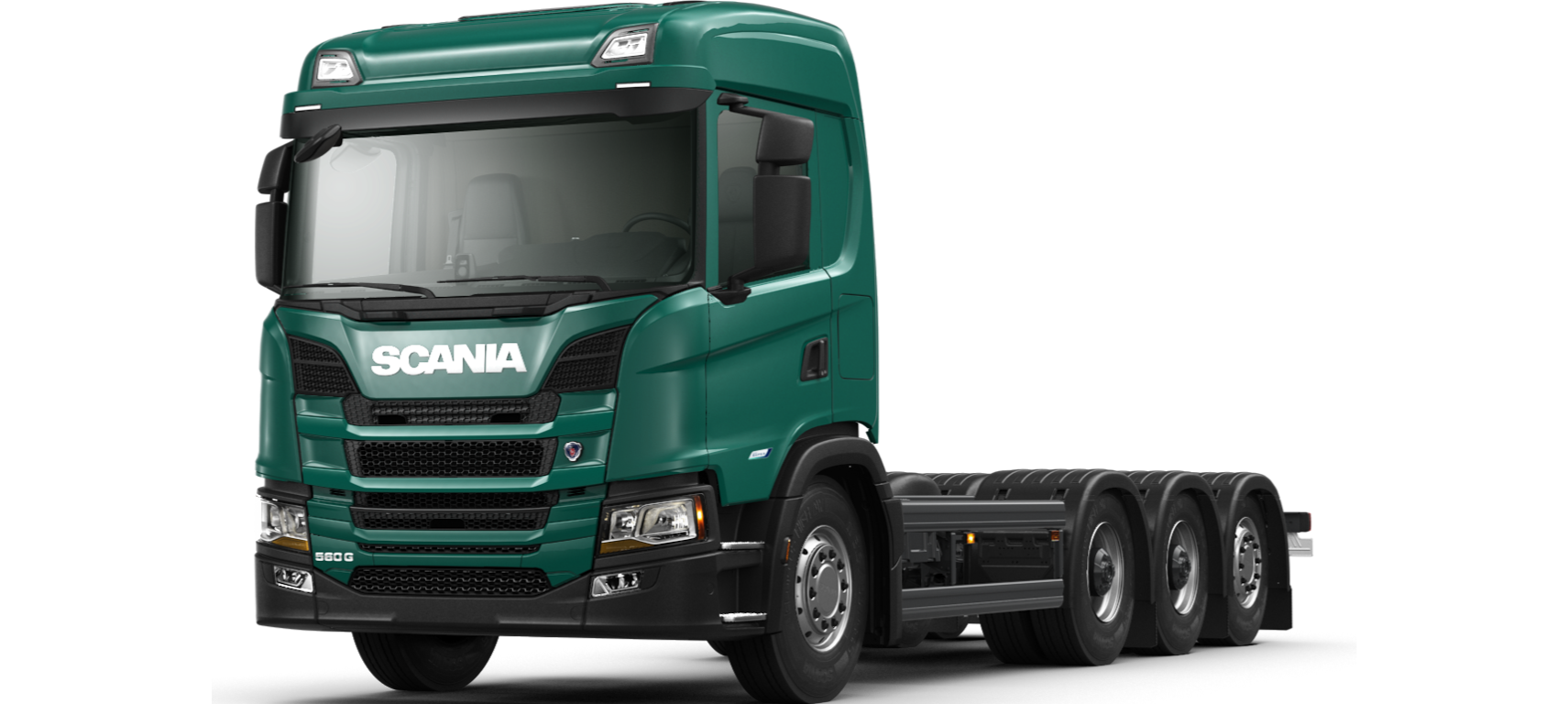 Mit der Unterschrift bestätigt der Aufbauhersteller, dass er die Spezifikation in den für den Aufbau
relevanten Punkten geprüft hat, gemäß den Scania Aufbaurichtlinien arbeitet und Zugang zur Scania
Bodybuilder-Homepage (BBH) www.truckbodybuilder.scania.com hat.KundeKundeVerkäuferRemmele Ulrich BaggerbetriebRemmele Ulrich BaggerbetriebRemmele Ulrich BaggerbetriebBernd FreyBernd FreyBernd FreyRemmele Ulrich BaggerbetriebRemmele Ulrich BaggerbetriebRemmele Ulrich BaggerbetriebTypenbezeichnungTypenbezeichnungG 560 B8x4*4NALeergewicht komplett10,575 kg10,575 kgLeergewicht komplettRadstandRadstand3.950 mmRadstandRadstand3.950 mmLeergewicht VA5,358 kg5,358 kgLeergewicht VA5,358 kg5,358 kgRahmenüberhangRahmenüberhang3.850 mm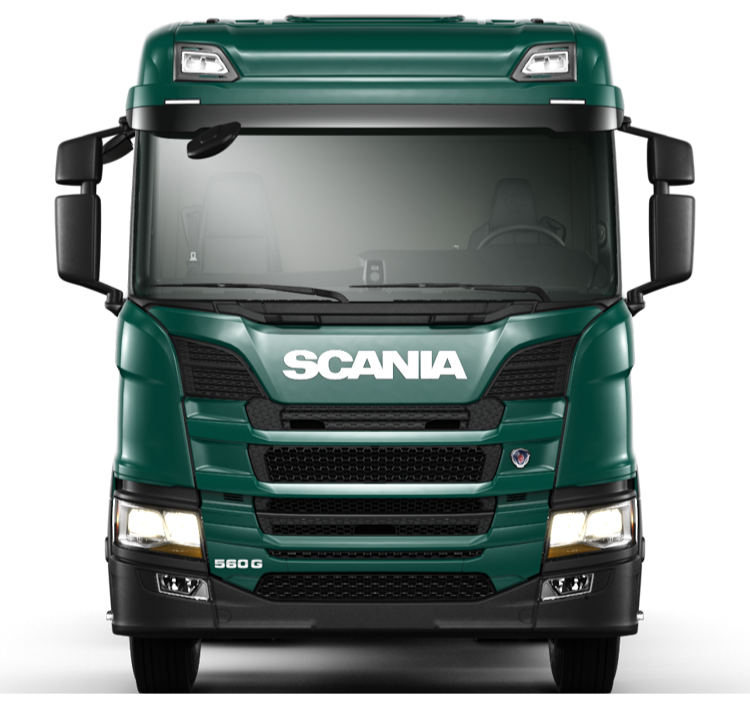 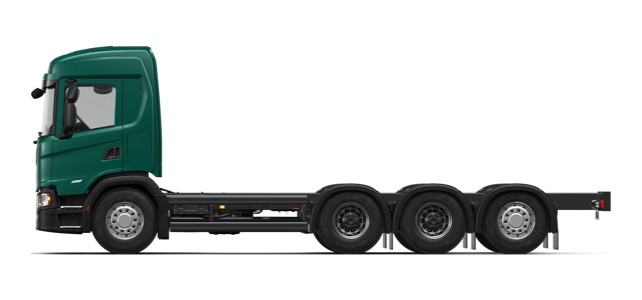 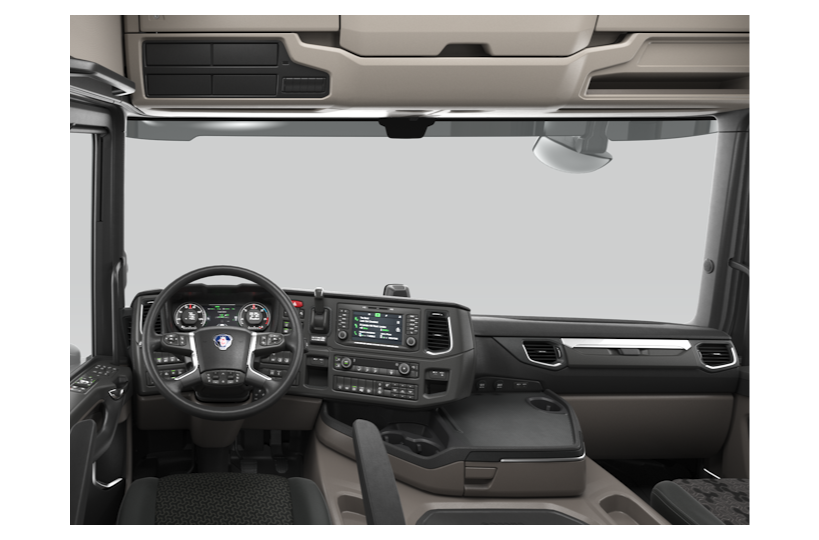 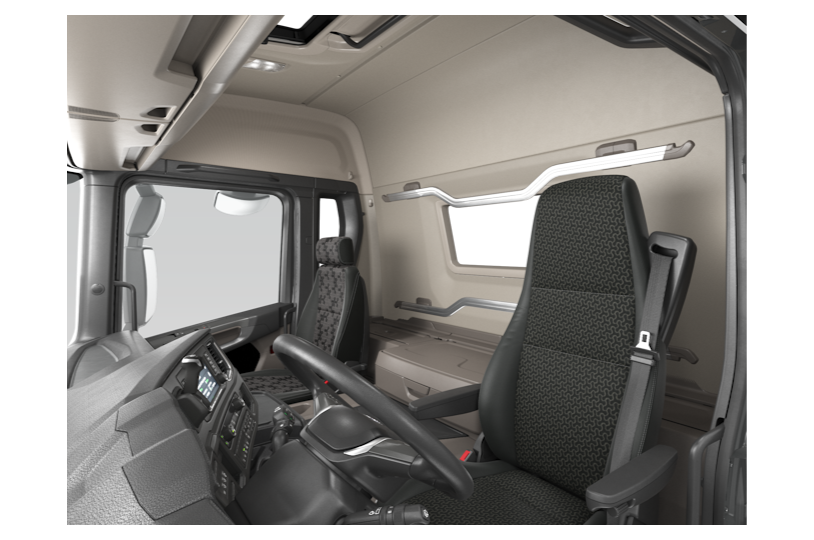 Pakete & Intelligent SalesPakete & Intelligent SalesPakete & Intelligent SalesPakete & Intelligent SalesPakete & Intelligent SalesAusstattungspaketeAusstattungspaketeAusstattungspaketeAusstattungspaketeAusstattungspakete18528J18528JFahrerhaus -Ausstattung, Medium RegionalverkehrFahrerhaus -Ausstattung, Medium RegionalverkehrFahrerhaus -Ausstattung, Medium RegionalverkehrFahrerhaus -Ausstattung, Medium Regionalverkehr02788C02788CKlima - Paket, mit Klimaanlage u. autom. TemperaturregelungKlima - Paket, mit Klimaanlage u. autom. TemperaturregelungKlima - Paket, mit Klimaanlage u. autom. TemperaturregelungKlima - Paket, mit Klimaanlage u. autom. TemperaturregelungMotorenMotorenMotorenMotorenMotorenMotorMotorMotorMotorMotor00408UA00408UAMotor, DC13 173 560 PS Euro 6 (412 kW)Motor, DC13 173 560 PS Euro 6 (412 kW)Motor, DC13 173 560 PS Euro 6 (412 kW)Motor, DC13 173 560 PS Euro 6 (412 kW)00142H00142HHubraum, 13 lHubraum, 13 l02471J02471JEmissionsbegrenzung, Euro 6Emissionsbegrenzung, Euro 603636A03636ANOx-Kontrolle, mitNOx-Kontrolle, mit03829A03829AÖlstandanzeige, mitÖlstandanzeige, mit04185A04185ALuftkompressor mit Kupplung, mitLuftkompressor mit Kupplung, mitAntriebsartAntriebsartAntriebsartAntriebsartAntriebsart04034A04034AAntrieb, VerbrennungsmotorAntrieb, VerbrennungsmotorMotornebenantriebMotornebenantriebMotornebenantriebMotornebenantriebMotornebenantrieb04827E04827EMotornebenantrieb, ED10R WBP1Motornebenantrieb, ED10R WBP103543A03543Aelektr. Vorbereitung Motornebenantrieb, 1-Kreiselektr. Vorbereitung Motornebenantrieb, 1-Kreiselektr. Vorbereitung Motornebenantrieb, 1-Kreiselektr. Vorbereitung Motornebenantrieb, 1-KreisLufteinlassLufteinlassLufteinlassLufteinlassLufteinlass02253E02253ELufteinlass, vorneLufteinlass, vorneSchalldämpferSchalldämpferSchalldämpferSchalldämpferSchalldämpfer00392S00392SSchalldämpferaustritt, nach untenSchalldämpferaustritt, nach unten04329G04329GSchalldämpferlänge, 685 mmSchalldämpferlänge, 685 mmGetriebeGetriebeGetriebeGetriebeGetriebeGetriebeGetriebeGetriebeGetriebeGetriebe00017WA00017WAGetriebe, G33CMGetriebe, G33CM00022CU00022CUHinterachsübersetzung, 7,18Hinterachsübersetzung, 7,1800020A00020ADifferentialsperre, mitDifferentialsperre, mit00021CF00021CFHinterachsgetriebe, RBP835 u. RP835 (technisches Gesamtzuggewicht max. 120 t)Hinterachsgetriebe, RBP835 u. RP835 (technisches Gesamtzuggewicht max. 120 t)Hinterachsgetriebe, RBP835 u. RP835 (technisches Gesamtzuggewicht max. 120 t)Hinterachsgetriebe, RBP835 u. RP835 (technisches Gesamtzuggewicht max. 120 t)08968D08968DAnzahl Rückwärtsgänge, 4 Stk.Anzahl Rückwärtsgänge, 4 Stk.Umdrehungen (Kalkulation)Umdrehungen (Kalkulation)Umdrehungen (Kalkulation)Umdrehungen (Kalkulation)Umdrehungen (Kalkulation)19006M19006MHinweis Umdrehungen pro Minute, r/min ist im roten Bereich (< 975)Hinweis Umdrehungen pro Minute, r/min ist im roten Bereich (< 975)Hinweis Umdrehungen pro Minute, r/min ist im roten Bereich (< 975)Hinweis Umdrehungen pro Minute, r/min ist im roten Bereich (< 975)OpticruiseOpticruiseOpticruiseOpticruiseOpticruise02519A02519AOpticruise (automatisiertes Schaltgetriebe), mitOpticruise (automatisiertes Schaltgetriebe), mitOpticruise (automatisiertes Schaltgetriebe), mitOpticruise (automatisiertes Schaltgetriebe), mit05112A05112ASchaltprogramme, Economy, Standard, PowerSchaltprogramme, Economy, Standard, PowerSchaltprogramme, Economy, Standard, PowerSchaltprogramme, Economy, Standard, Power04370A04370AKickdown, mitKickdown, mit03574B03574BSchalthebelposition , LenksäuleSchalthebelposition , LenksäuleKupplungKupplungKupplungKupplungKupplung03575C03575CKupplungspedal, Manuell u. Automatik (3-Pedal Opticruise - clutch on demand)Kupplungspedal, Manuell u. Automatik (3-Pedal Opticruise - clutch on demand)Kupplungspedal, Manuell u. Automatik (3-Pedal Opticruise - clutch on demand)Kupplungspedal, Manuell u. Automatik (3-Pedal Opticruise - clutch on demand)Federung & AchsenFederung & AchsenFederung & AchsenFederung & AchsenFederung & AchsenVorderachseVorderachseVorderachseVorderachseVorderachse00034V00034VBlattfeder vorne, Parabel 3x29Blattfeder vorne, Parabel 3x2903942A03942AFederbuchsen vorne, StahlFederbuchsen vorne, Stahl02629B02629BLuftfederung vorne, nicht gültigLuftfederung vorne, nicht gültig02768B02768BStabilisator Vorderachse, verstärkt, bei einer VAStabilisator Vorderachse, verstärkt, bei einer VAStabilisator Vorderachse, verstärkt, bei einer VAStabilisator Vorderachse, verstärkt, bei einer VA05057C05057CStoßdämpfereinstellung Vorderachse, softStoßdämpfereinstellung Vorderachse, softStoßdämpfereinstellung Vorderachse, softStoßdämpfereinstellung Vorderachse, softHinterachseHinterachseHinterachseHinterachseHinterachse00784BA00784BABogie, Achslastbegrenzung u. Verlagerung, LuftfederungBogie, Achslastbegrenzung u. Verlagerung, LuftfederungBogie, Achslastbegrenzung u. Verlagerung, LuftfederungBogie, Achslastbegrenzung u. Verlagerung, Luftfederung05737E05737EBogie Abstand hinten 1.-2. Achse, 1.350 mmBogie Abstand hinten 1.-2. Achse, 1.350 mmBogie Abstand hinten 1.-2. Achse, 1.350 mmBogie Abstand hinten 1.-2. Achse, 1.350 mm05738A05738ABogie Abstand hinten 2.-3. Achse, 1.300 mmBogie Abstand hinten 2.-3. Achse, 1.300 mmBogie Abstand hinten 2.-3. Achse, 1.300 mmBogie Abstand hinten 2.-3. Achse, 1.300 mm02630AB02630ABLuftfederung hinten, 2 AchsenLuftfederung hinten, 2 Achsen03226A03226ALuftbälge hinten, 2 Stk.Luftbälge hinten, 2 Stk.00008B00008BFederspeicher auf 1. Hinterachse, mitFederspeicher auf 1. Hinterachse, mitFederspeicher auf 1. Hinterachse, mitFederspeicher auf 1. Hinterachse, mit00010B00010BFederspeicher auf 2. Hinterachse, mitFederspeicher auf 2. Hinterachse, mitFederspeicher auf 2. Hinterachse, mitFederspeicher auf 2. Hinterachse, mit01175B01175BFederspeicher auf Nachlaufachse, mitFederspeicher auf Nachlaufachse, mitFederspeicher auf Nachlaufachse, mitFederspeicher auf Nachlaufachse, mit00086A00086ALiftfunktion für Vorlauf-/Nachlaufachse, mitLiftfunktion für Vorlauf-/Nachlaufachse, mitLiftfunktion für Vorlauf-/Nachlaufachse, mitLiftfunktion für Vorlauf-/Nachlaufachse, mit02711B02711BAchsanliftung, LuftfederungAchsanliftung, Luftfederung01020A01020ANachlaufachse, einzelbereiftNachlaufachse, einzelbereift02478B02478BAchslastanzeiger, hintenAchslastanzeiger, hinten00084H00084HAchslastbegrenzung, auf 8.500 kgAchslastbegrenzung, auf 8.500 kg08358A08358AFlexible Achslastverlagerung, mitFlexible Achslastverlagerung, mitBremsenBremsenBremsenBremsenBremsenBremssystemBremssystemBremssystemBremssystemBremssystem01405B01405BBremsentyp, ScheibenbremsenBremsentyp, Scheibenbremsen02452B02452BEBS , inkl. TCEBS , inkl. TC03485C03485CHill hold (Anfahrhilfe am Berg), mitHill hold (Anfahrhilfe am Berg), mit02439B02439BESP , ausschaltbarESP , ausschaltbar02458B02458BAPS , mitAPS , mit06171A06171AFeststellbremse, pneumatischFeststellbremse, pneumatisch00028B00028BFederspeicher auf 1. Vorderachse, mitFederspeicher auf 1. Vorderachse, mitFederspeicher auf 1. Vorderachse, mitFederspeicher auf 1. Vorderachse, mit05848A05848AFeststellbremsventil, mit separater PrüfstellungFeststellbremsventil, mit separater PrüfstellungFeststellbremsventil, mit separater PrüfstellungFeststellbremsventil, mit separater Prüfstellung06009A06009ABremssystem Gewichtsart, technische GesamtgewichtBremssystem Gewichtsart, technische GesamtgewichtBremssystem Gewichtsart, technische GesamtgewichtBremssystem Gewichtsart, technische GesamtgewichtZusatzbremsenZusatzbremsenZusatzbremsenZusatzbremsenZusatzbremsen04579F04579FScania-Retarder, R4700D mit FreilauffunktionScania-Retarder, R4700D mit FreilauffunktionScania-Retarder, R4700D mit FreilauffunktionScania-Retarder, R4700D mit Freilauffunktion06302C06302CZusatzbremsenregelung, manuell u. automatischZusatzbremsenregelung, manuell u. automatischZusatzbremsenregelung, manuell u. automatischZusatzbremsenregelung, manuell u. automatischAnhängerbremseAnhängerbremseAnhängerbremseAnhängerbremseAnhängerbremse00967NB00967NBAnhängerbremse, FahrgestellAnhängerbremse, FahrgestellKraftstoffsystemKraftstoffsystemKraftstoffsystemKraftstoffsystemKraftstoffsystemKraftstofftanksKraftstofftanksKraftstofftanksKraftstofftanksKraftstofftanks00520A00520AKraftstoff, DieselKraftstoff, Diesel02750A02750AKraftstofftank, 1 Stk. AluminiumKraftstofftank, 1 Stk. Aluminium02627MI02627MIKraftstofftank rechts, 315M Aluminium, Nutzvolumen mit FOU: 307 l/ ohne FOU: 294 lKraftstofftank rechts, 315M Aluminium, Nutzvolumen mit FOU: 307 l/ ohne FOU: 294 lKraftstofftank rechts, 315M Aluminium, Nutzvolumen mit FOU: 307 l/ ohne FOU: 294 lKraftstofftank rechts, 315M Aluminium, Nutzvolumen mit FOU: 307 l/ ohne FOU: 294 l04088M04088MKraftstofftank Ausführung rechts, mediumKraftstofftank Ausführung rechts, mediumKraftstofftank Ausführung rechts, mediumKraftstofftank Ausführung rechts, medium08385A08385AKraftstoffoptimierungseinheit (FOU), mitKraftstoffoptimierungseinheit (FOU), mitKraftstoffoptimierungseinheit (FOU), mitKraftstoffoptimierungseinheit (FOU), mit08384F08384FPosition Kraftstoffoptimierungseinheit (FOU), rechter Tank, Einbauposition hintenPosition Kraftstoffoptimierungseinheit (FOU), rechter Tank, Einbauposition hintenPosition Kraftstoffoptimierungseinheit (FOU), rechter Tank, Einbauposition hintenPosition Kraftstoffoptimierungseinheit (FOU), rechter Tank, Einbauposition hinten08507A08507APosition des Kraftstofftanks in Längsrichtung, vornePosition des Kraftstofftanks in Längsrichtung, vornePosition des Kraftstofftanks in Längsrichtung, vornePosition des Kraftstofftanks in Längsrichtung, vorne01368B01368BMontagehöhe Kraftstofftank, normalMontagehöhe Kraftstofftank, normalMontagehöhe Kraftstofftank, normalMontagehöhe Kraftstofftank, normalSCRSCRSCRSCRSCR04318E04318ESCR-Tank rechts, 80 l (Nutzvolumen 60 l)SCR-Tank rechts, 80 l (Nutzvolumen 60 l)SCR-Tank rechts, 80 l (Nutzvolumen 60 l)SCR-Tank rechts, 80 l (Nutzvolumen 60 l)04334A04334ASCR Tankdeckel, verschließbarSCR Tankdeckel, verschließbarZubehörZubehörZubehörZubehörZubehör03974A03974AKraftstoffspritzschutz, mitKraftstoffspritzschutz, mitRadstandRadstandRadstandRadstandRadstandRadstandRadstandRadstandRadstandRadstand01406FP01406FPRadstand, 3.950 mmRadstand, 3.950 mmRäderRäderRäderRäderRäderReifen VorderachseReifen VorderachseReifen VorderachseReifen VorderachseReifen Vorderachse10101MQ10101MQReifen Vorderachse Bridgestone, 385/65R22.5 Regional Lenk Bridgestone Duravis R-Lenk 002 EVOReifen Vorderachse Bridgestone, 385/65R22.5 Regional Lenk Bridgestone Duravis R-Lenk 002 EVOReifen Vorderachse Bridgestone, 385/65R22.5 Regional Lenk Bridgestone Duravis R-Lenk 002 EVOReifen Vorderachse Bridgestone, 385/65R22.5 Regional Lenk Bridgestone Duravis R-Lenk 002 EVO02761B02761BAnzahl der Reifen Vorderachse, 2Anzahl der Reifen Vorderachse, 2Reifen HinterachseReifen HinterachseReifen HinterachseReifen HinterachseReifen Hinterachse10102LG10102LGReifen Hinterachse Bridgestone, 315/80R22.5 Regional Antr Bridgestone Duravis R-Antr 002Reifen Hinterachse Bridgestone, 315/80R22.5 Regional Antr Bridgestone Duravis R-Antr 002Reifen Hinterachse Bridgestone, 315/80R22.5 Regional Antr Bridgestone Duravis R-Antr 002Reifen Hinterachse Bridgestone, 315/80R22.5 Regional Antr Bridgestone Duravis R-Antr 00202762E02762EAnzahl der Reifen Hinterachse, 8Anzahl der Reifen Hinterachse, 8Reifen NachlaufachseReifen NachlaufachseReifen NachlaufachseReifen NachlaufachseReifen Nachlaufachse10104MQ10104MQReifen Nachlaufachse Bridgestone, 385/65R22.5 Regional Lenk Bridgestone Duravis R-Lenk 002 EVOReifen Nachlaufachse Bridgestone, 385/65R22.5 Regional Lenk Bridgestone Duravis R-Lenk 002 EVOReifen Nachlaufachse Bridgestone, 385/65R22.5 Regional Lenk Bridgestone Duravis R-Lenk 002 EVOReifen Nachlaufachse Bridgestone, 385/65R22.5 Regional Lenk Bridgestone Duravis R-Lenk 002 EVO02764B02764BAnzahl der Reifen Nachlaufachse, 2Anzahl der Reifen Nachlaufachse, 202765A02765AAnzahl der Reifen Ersatzrad, 0Anzahl der Reifen Ersatzrad, 0Reifenkennzeichnung RollwiderstandReifenkennzeichnung RollwiderstandReifenkennzeichnung RollwiderstandReifenkennzeichnung RollwiderstandReifenkennzeichnung Rollwiderstand09027B09027BReifenkennzeichnung Rollwiderstand Vorderachse, BReifenkennzeichnung Rollwiderstand Vorderachse, BReifenkennzeichnung Rollwiderstand Vorderachse, BReifenkennzeichnung Rollwiderstand Vorderachse, B09028C09028CReifenkennzeichnung Rollwiderstand Hinterachse , CReifenkennzeichnung Rollwiderstand Hinterachse , CReifenkennzeichnung Rollwiderstand Hinterachse , CReifenkennzeichnung Rollwiderstand Hinterachse , C09030B09030BReifenkennzeichnung Rollwiderstand Nachlaufachse hinter der Antriebsachse, BReifenkennzeichnung Rollwiderstand Nachlaufachse hinter der Antriebsachse, BReifenkennzeichnung Rollwiderstand Nachlaufachse hinter der Antriebsachse, BReifenkennzeichnung Rollwiderstand Nachlaufachse hinter der Antriebsachse, BReifen Traglast IndexReifen Traglast IndexReifen Traglast IndexReifen Traglast IndexReifen Traglast Index01056PM01056PMReifen Traglast Index Vorderachse, 164 (5000 kg)Reifen Traglast Index Vorderachse, 164 (5000 kg)Reifen Traglast Index Vorderachse, 164 (5000 kg)Reifen Traglast Index Vorderachse, 164 (5000 kg)01057NA01057NAReifen Traglast Index Hinterachse, 150 (3350 kg)Reifen Traglast Index Hinterachse, 150 (3350 kg)Reifen Traglast Index Hinterachse, 150 (3350 kg)Reifen Traglast Index Hinterachse, 150 (3350 kg)01058PM01058PMReifen Traglast Index Nachlaufachse, 164 (5000 kg)Reifen Traglast Index Nachlaufachse, 164 (5000 kg)Reifen Traglast Index Nachlaufachse, 164 (5000 kg)Reifen Traglast Index Nachlaufachse, 164 (5000 kg)FelgenmaterialFelgenmaterialFelgenmaterialFelgenmaterialFelgenmaterial00498A00498AFelgenmaterial, StahlFelgenmaterial, StahlFelgen VorderachseFelgen VorderachseFelgen VorderachseFelgen VorderachseFelgen Vorderachse05001FA05001FAFelgentyp Vorderachse, 22.5 x 11.75 StahlFelgentyp Vorderachse, 22.5 x 11.75 StahlFelgentyp Vorderachse, 22.5 x 11.75 StahlFelgentyp Vorderachse, 22.5 x 11.75 StahlFelgen HinterachseFelgen HinterachseFelgen HinterachseFelgen HinterachseFelgen Hinterachse05002DA05002DAFelgentyp Hinterachse, 22.5 x 9.00 StahlFelgentyp Hinterachse, 22.5 x 9.00 StahlFelgentyp Hinterachse, 22.5 x 9.00 StahlFelgentyp Hinterachse, 22.5 x 9.00 StahlFelgen NachlaufachseFelgen NachlaufachseFelgen NachlaufachseFelgen NachlaufachseFelgen Nachlaufachse05004FA05004FAFelgentyp Nachlaufachse, 22.5 x 11.75 StahlFelgentyp Nachlaufachse, 22.5 x 11.75 StahlFelgentyp Nachlaufachse, 22.5 x 11.75 StahlFelgentyp Nachlaufachse, 22.5 x 11.75 StahlAnzahl FelgenAnzahl FelgenAnzahl FelgenAnzahl FelgenAnzahl Felgen02771B02771BAnzahl der Felgen Vorderachse, 2Anzahl der Felgen Vorderachse, 202772E02772EAnzahl der Felgen Hinterachse, 8Anzahl der Felgen Hinterachse, 802774B02774BAnzahl der Felgen Nachlaufachse, 2Anzahl der Felgen Nachlaufachse, 2Anzahl der Felgen Nachlaufachse, 2Anzahl der Felgen Nachlaufachse, 2RadzubehörRadzubehörRadzubehörRadzubehörRadzubehör00798BA00798BARadmutterabdeckung, Blende, zwei Achsen (Stahl rostfrei)Radmutterabdeckung, Blende, zwei Achsen (Stahl rostfrei)Radmutterabdeckung, Blende, zwei Achsen (Stahl rostfrei)Radmutterabdeckung, Blende, zwei Achsen (Stahl rostfrei)00466E00466EWagenheber, mitWagenheber, mit01233B01233BUnterlegkeil, 2 St.Unterlegkeil, 2 St.00148B00148BRadmutterschutz, Blende rostfrei StahlRadmutterschutz, Blende rostfrei StahlRadmutterschutz, Blende rostfrei StahlRadmutterschutz, Blende rostfrei StahlElektronik & AssistenzsystemeElektronik & AssistenzsystemeElektronik & AssistenzsystemeElektronik & AssistenzsystemeElektronik & AssistenzsystemeElektrische AnlageElektrische AnlageElektrische AnlageElektrische AnlageElektrische Anlage00095J00095JBatterien, 180 AhBatterien, 180 Ah03979A03979ABatterieposition, linksBatterieposition, links01122D01122DLichtmaschine, 100 ALichtmaschine, 100 ABeleuchtung (Chassis)Beleuchtung (Chassis)Beleuchtung (Chassis)Beleuchtung (Chassis)Beleuchtung (Chassis)03981A03981ARückleuchte, GlühlampeRückleuchte, Glühlampe01532A01532ARückleuchtenposition, auf HalterRückleuchtenposition, auf HalterAssistenzsystemeAssistenzsystemeAssistenzsystemeAssistenzsystemeAssistenzsysteme04335B04335BNotbremsassistent (AEB), FahrzeugNotbremsassistent (AEB), Fahrzeug03601A03601ASpurwechselwarnung (LDW), mitSpurwechselwarnung (LDW), mitChassis-AnpassungenChassis-AnpassungenChassis-AnpassungenChassis-AnpassungenChassis-AnpassungenAllgemeinAllgemeinAllgemeinAllgemeinAllgemein00403B00403BLenkradposition, linksLenkradposition, links05856B05856BHydraulische Servolenkpumpe, variabelHydraulische Servolenkpumpe, variabelHydraulische Servolenkpumpe, variabelHydraulische Servolenkpumpe, variabel07281B07281BLenksystem Vorderachse, hydraulischLenksystem Vorderachse, hydraulischLenksystem Vorderachse, hydraulischLenksystem Vorderachse, hydraulischRahmenRahmenRahmenRahmenRahmen00458L00458LRahmen , F957Rahmen , F95708391A08391ARahmenverstärkung hinten, normalRahmenverstärkung hinten, normal01537QB01537QBRahmenüberhang (JA), 3.850 mmRahmenüberhang (JA), 3.850 mm07432A07432ALochreihe Rahmen, durchgängigLochreihe Rahmen, durchgängigSeitenverkleidungSeitenverkleidungSeitenverkleidungSeitenverkleidungSeitenverkleidung07176A07176ASeitenmarkierungsleuchte / Richtungsanzeige, mitSeitenmarkierungsleuchte / Richtungsanzeige, mitSeitenmarkierungsleuchte / Richtungsanzeige, mitSeitenmarkierungsleuchte / Richtungsanzeige, mit00313B00313BSeitenmarkierungsleuchten, vorläufig montiertSeitenmarkierungsleuchten, vorläufig montiertSeitenmarkierungsleuchten, vorläufig montiertSeitenmarkierungsleuchten, vorläufig montiert06561B06561BSeitenverkleidung Art, seitlicher Unterfahrschutz (Fg)Seitenverkleidung Art, seitlicher Unterfahrschutz (Fg)Seitenverkleidung Art, seitlicher Unterfahrschutz (Fg)Seitenverkleidung Art, seitlicher Unterfahrschutz (Fg)KotflügelKotflügelKotflügelKotflügelKotflügel00514B00514BKotflügel Hinterachse, ''hard top'' hochKotflügel Hinterachse, ''hard top'' hochKotflügel Hinterachse, ''hard top'' hochKotflügel Hinterachse, ''hard top'' hoch03959B03959BKotflügel Hinterachse, seitl. Position, StandardKotflügel Hinterachse, seitl. Position, StandardKotflügel Hinterachse, seitl. Position, StandardKotflügel Hinterachse, seitl. Position, Standard00762AB00762ABSprühnebelmatten, vorne  u.  hintenSprühnebelmatten, vorne  u.  hinten00053C00053CSchmutzfänger am vorderen Kotflügel, mitSchmutzfänger am vorderen Kotflügel, mitSchmutzfänger am vorderen Kotflügel, mitSchmutzfänger am vorderen Kotflügel, mit06632A06632ASchmutzfänger hinten, mitSchmutzfänger hinten, mitSZM-AnpassungenSZM-AnpassungenSZM-AnpassungenSZM-AnpassungenSZM-Anpassungen00463D00463DLuftanschluss, Duomatic (nordischer Std)Luftanschluss, Duomatic (nordischer Std)Luftanschluss, Duomatic (nordischer Std)Luftanschluss, Duomatic (nordischer Std)00664D00664DAnhänger-/ Aufliegeranschlüsse elektrisch, 1x15 poligAnhänger-/ Aufliegeranschlüsse elektrisch, 1x15 poligAnhänger-/ Aufliegeranschlüsse elektrisch, 1x15 poligAnhänger-/ Aufliegeranschlüsse elektrisch, 1x15 poligFahrgestellanpassungenFahrgestellanpassungenFahrgestellanpassungenFahrgestellanpassungenFahrgestellanpassungen01556B01556BAnschlüsse Licht/Luft, (Muster Nordic)Anschlüsse Licht/Luft, (Muster Nordic)Anschlüsse Licht/Luft, (Muster Nordic)Anschlüsse Licht/Luft, (Muster Nordic)02487F02487FHöhenverstellung, schnellHöhenverstellung, schnell02488D02488Dprogrammierbare Fahrhöhen, Bälge entleerenprogrammierbare Fahrhöhen, Bälge entleerenprogrammierbare Fahrhöhen, Bälge entleerenprogrammierbare Fahrhöhen, Bälge entleeren04029A04029AHöhenverstellung Fernbedienung, FahrzeugHöhenverstellung Fernbedienung, FahrzeugHöhenverstellung Fernbedienung, FahrzeugHöhenverstellung Fernbedienung, Fahrzeug04031A04031ALiftachsschalter Anhänger, mitLiftachsschalter Anhänger, mit01533B01533BKabel für Rückleuchte, verlängert 1200 mmKabel für Rückleuchte, verlängert 1200 mmKabel für Rückleuchte, verlängert 1200 mmKabel für Rückleuchte, verlängert 1200 mmZugtraverse-AnpassungZugtraverse-AnpassungZugtraverse-AnpassungZugtraverse-AnpassungZugtraverse-Anpassung01536T01536TZugtraverse (Typ), DB7A zentralZugtraverse (Typ), DB7A zentral01540T01540TAnhängerkupplung, Rockinger 500B66000 50 mm D=200 kNAnhängerkupplung, Rockinger 500B66000 50 mm D=200 kNAnhängerkupplung, Rockinger 500B66000 50 mm D=200 kNAnhängerkupplung, Rockinger 500B66000 50 mm D=200 kN01529C01529CZugtraverse (Montage), positionierbarZugtraverse (Montage), positionierbarZugtraverse (Montage), positionierbarZugtraverse (Montage), positionierbar03717J03717JZugtraverse (Position), JA-300 mmZugtraverse (Position), JA-300 mmAufbauvorbereitungAufbauvorbereitungAufbauvorbereitungAufbauvorbereitungAufbauvorbereitungAllgemeinAllgemeinAllgemeinAllgemeinAllgemein01369B01369BHalter Anschlüsse Licht/Luft, RahmenendeHalter Anschlüsse Licht/Luft, RahmenendeHalter Anschlüsse Licht/Luft, RahmenendeHalter Anschlüsse Licht/Luft, Rahmenende05837A05837ABCI-Steuergerät, mitBCI-Steuergerät, mit06793F06793FBelegung Drucktasten für BCI, Anzahl , 6 Stk.Belegung Drucktasten für BCI, Anzahl , 6 Stk.Belegung Drucktasten für BCI, Anzahl , 6 Stk.Belegung Drucktasten für BCI, Anzahl , 6 Stk.07128B07128BReservierter Platz für Schalter (BWE), 2 Stk.Reservierter Platz für Schalter (BWE), 2 Stk.Reservierter Platz für Schalter (BWE), 2 Stk.Reservierter Platz für Schalter (BWE), 2 Stk.07682A07682AProgrammierbare Schalter für Vorbereitung (BCI), mitProgrammierbare Schalter für Vorbereitung (BCI), mitProgrammierbare Schalter für Vorbereitung (BCI), mitProgrammierbare Schalter für Vorbereitung (BCI), mit03313B03313BFernbedienung für Motorstart, VorbereitungFernbedienung für Motorstart, VorbereitungFernbedienung für Motorstart, VorbereitungFernbedienung für Motorstart, Vorbereitung03314A03314AKabel für Zusatzschalter, mitKabel für Zusatzschalter, mit02411F02411FVorverlegter Kabelstrang für ABH, 7+7+7-poligVorverlegter Kabelstrang für ABH, 7+7+7-poligVorverlegter Kabelstrang für ABH, 7+7+7-poligVorverlegter Kabelstrang für ABH, 7+7+7-polig03023D03023DKabelverlängerung im Rahmen für ABH, 8 mKabelverlängerung im Rahmen für ABH, 8 mKabelverlängerung im Rahmen für ABH, 8 mKabelverlängerung im Rahmen für ABH, 8 m03888A03888AAufbauinformation im Kombi-Instrument, mitAufbauinformation im Kombi-Instrument, mitAufbauinformation im Kombi-Instrument, mitAufbauinformation im Kombi-Instrument, mitFahrerhaus außenFahrerhaus außenFahrerhaus außenFahrerhaus außenFahrerhaus außenFahrerhaus TechnikFahrerhaus TechnikFahrerhaus TechnikFahrerhaus TechnikFahrerhaus Technik01659B01659BFahrerhauskippvorrichtung, manuellFahrerhauskippvorrichtung, manuellFahrerhauskippvorrichtung, manuellFahrerhauskippvorrichtung, manuell02521G02521GFahrerhausaufhängung, Luft KomfortFahrerhausaufhängung, Luft KomfortFahrerhausaufhängung, Luft KomfortFahrerhausaufhängung, Luft KomfortExterieurExterieurExterieurExterieurExterieur00060A00060ASonnenblende außen, mitSonnenblende außen, mit01401D01401DDachreling, kurzDachreling, kurz05121A05121ARegensensor, mitRegensensor, mit02530C02530CStauraum außen, Fahrer- u. BeifahrerseiteStauraum außen, Fahrer- u. BeifahrerseiteStauraum außen, Fahrer- u. BeifahrerseiteStauraum außen, Fahrer- u. BeifahrerseiteStoßstangeStoßstangeStoßstangeStoßstangeStoßstange05065A05065AStoßstangenposition, hochStoßstangenposition, hoch04932A04932AStoßstange vorstehend, 0 mmStoßstange vorstehend, 0 mmBeleuchtung (Fhs. außen)Beleuchtung (Fhs. außen)Beleuchtung (Fhs. außen)Beleuchtung (Fhs. außen)Beleuchtung (Fhs. außen)02983E02983EScheinwerfertyp, H7Scheinwerfertyp, H702415C02415CScheinwerferhöhenverstellung, manuellScheinwerferhöhenverstellung, manuellScheinwerferhöhenverstellung, manuellScheinwerferhöhenverstellung, manuell05058A05058AAbblendlichtautomatik, mitAbblendlichtautomatik, mit03908B03908BTagfahrlicht LED, Tagfahrlicht u. PositionslichterTagfahrlicht LED, Tagfahrlicht u. PositionslichterTagfahrlicht LED, Tagfahrlicht u. PositionslichterTagfahrlicht LED, Tagfahrlicht u. Positionslichter05051A05051AFernscheinwerfer Dach, mitFernscheinwerfer Dach, mit06044C06044CNebelscheinwerfer Typ, LED 3 DiodenNebelscheinwerfer Typ, LED 3 DiodenNebelscheinwerfer Typ, LED 3 DiodenNebelscheinwerfer Typ, LED 3 Dioden05900A05900AArbeitsscheinwerfer links u. rechts hinten auf dem Dach , mitArbeitsscheinwerfer links u. rechts hinten auf dem Dach , mitArbeitsscheinwerfer links u. rechts hinten auf dem Dach , mitArbeitsscheinwerfer links u. rechts hinten auf dem Dach , mit01330B01330BRundumwarnleuchten, VorbereitungRundumwarnleuchten, VorbereitungRundumwarnleuchten, VorbereitungRundumwarnleuchten, Vorbereitung04743D04743DArbeitsscheinwerfer am Rahmenende, links u. rechts VorbereitungArbeitsscheinwerfer am Rahmenende, links u. rechts VorbereitungArbeitsscheinwerfer am Rahmenende, links u. rechts VorbereitungArbeitsscheinwerfer am Rahmenende, links u. rechts VorbereitungFensterFensterFensterFensterFenster02313A02313AWindschutzscheibe getönt, mitWindschutzscheibe getönt, mit05084A05084ATürfenster, einfachTürfenster, einfach01331A01331ASeitenfenster hinten, rechtsSeitenfenster hinten, rechts00066A00066AFenster in Rückwand, mitFenster in Rückwand, mitSpiegelSpiegelSpiegelSpiegelSpiegel06784A06784ARückspiegelgehäuse Form, glattRückspiegelgehäuse Form, glatt05128B05128BRückspiegel elektrisch einstellbar, Fahrer- u. BeifahrerseiteRückspiegel elektrisch einstellbar, Fahrer- u. BeifahrerseiteRückspiegel elektrisch einstellbar, Fahrer- u. BeifahrerseiteRückspiegel elektrisch einstellbar, Fahrer- u. Beifahrerseite04937A04937ARückspiegelheizung, mitRückspiegelheizung, mit04938C04938CNahbereichsspiegel, elektrisch einstellbar u. beheiztNahbereichsspiegel, elektrisch einstellbar u. beheiztNahbereichsspiegel, elektrisch einstellbar u. beheiztNahbereichsspiegel, elektrisch einstellbar u. beheizt01902E01902EFrontspiegel, elektrisch u. beheiztFrontspiegel, elektrisch u. beheiztTonsignale & Verriegelung (außen)Tonsignale & Verriegelung (außen)Tonsignale & Verriegelung (außen)Tonsignale & Verriegelung (außen)Tonsignale & Verriegelung (außen)05174A05174AHupe / Horn vorne, Druckluft 118 dBHupe / Horn vorne, Druckluft 118 dBHupe / Horn vorne, Druckluft 118 dBHupe / Horn vorne, Druckluft 118 dBFahrerhaus innenFahrerhaus innenFahrerhaus innenFahrerhaus innenFahrerhaus innenLenkradLenkradLenkradLenkradLenkrad02153G02153GLenkrad, Standard mit Chrom Details (Rund)Lenkrad, Standard mit Chrom Details (Rund)Lenkrad, Standard mit Chrom Details (Rund)Lenkrad, Standard mit Chrom Details (Rund)Sitze & BettenSitze & BettenSitze & BettenSitze & BettenSitze & Betten01431B01431BFahrersitztyp, medium AFahrersitztyp, medium A05022A05022AStoßdämpfer verstellbar Fahrersitz, mitStoßdämpfer verstellbar Fahrersitz, mitStoßdämpfer verstellbar Fahrersitz, mitStoßdämpfer verstellbar Fahrersitz, mit05024A05024ASitzheizung Fahrersitz, mitSitzheizung Fahrersitz, mit08923A08923ALendenwirbelstütze im Fahrersitz, mitLendenwirbelstütze im Fahrersitz, mitLendenwirbelstütze im Fahrersitz, mitLendenwirbelstütze im Fahrersitz, mit05028B05028BSitzbezug Fahrersitz, gewebter u. genähter TextilbezugSitzbezug Fahrersitz, gewebter u. genähter TextilbezugSitzbezug Fahrersitz, gewebter u. genähter TextilbezugSitzbezug Fahrersitz, gewebter u. genähter Textilbezug01432D01432DBeifahrersitztyp, klappbarBeifahrersitztyp, klappbar05029C05029CSitzbezug Beifahrersitz, Velour dunkelSitzbezug Beifahrersitz, Velour dunkelSitzbezug Beifahrersitz, Velour dunkelSitzbezug Beifahrersitz, Velour dunkel05026A05026AArmlehne Fahrersitz, mitArmlehne Fahrersitz, mitPolsterung & VorhängePolsterung & VorhängePolsterung & VorhängePolsterung & VorhängePolsterung & Vorhänge09109B09109BTürverkleidung, StoffTürverkleidung, Stoff02299A02299AWandverkleidung, VinylWandverkleidung, Vinyl00143B00143BVorhang Windschutzscheibe/Türen, VorbereitungVorhang Windschutzscheibe/Türen, VorbereitungVorhang Windschutzscheibe/Türen, VorbereitungVorhang Windschutzscheibe/Türen, VorbereitungBeleuchtung (Fhs. innen)Beleuchtung (Fhs. innen)Beleuchtung (Fhs. innen)Beleuchtung (Fhs. innen)Beleuchtung (Fhs. innen)04843C04843CInnenbeleuchtung, AmbienteInnenbeleuchtung, AmbienteInstrumententafelInstrumententafelInstrumententafelInstrumententafelInstrumententafel02172F02172FArmaturenbrettausführung, Standard mit Chrom DetailsArmaturenbrettausführung, Standard mit Chrom DetailsArmaturenbrettausführung, Standard mit Chrom DetailsArmaturenbrettausführung, Standard mit Chrom Details08488A08488AArmaturenbrettausstattung Beifahrerseite, AblagefachArmaturenbrettausstattung Beifahrerseite, AblagefachArmaturenbrettausstattung Beifahrerseite, AblagefachArmaturenbrettausstattung Beifahrerseite, Ablagefach04903A04903AArmaturenbrett unterer Teil, dark sandArmaturenbrett unterer Teil, dark sandArmaturenbrett unterer Teil, dark sandArmaturenbrett unterer Teil, dark sand02301R02301RKombi-Instrument, PremiumKombi-Instrument, Premium02303US02303USEU- Kontrollgerät (Tacho), SMART Gen. 2 StoneridgeEU- Kontrollgerät (Tacho), SMART Gen. 2 StoneridgeEU- Kontrollgerät (Tacho), SMART Gen. 2 StoneridgeEU- Kontrollgerät (Tacho), SMART Gen. 2 Stoneridge05750C05750C12V/24V Anschlüsse, Premium 24 V12V/24V Anschlüsse, Premium 24 VKommunikationKommunikationKommunikationKommunikationKommunikation05120B05120BInfotainment System, Premium 7'' DisplayInfotainment System, Premium 7'' DisplayInfotainment System, Premium 7'' DisplayInfotainment System, Premium 7'' Display05203A05203AInfotainment Schalter im Lenkrad, mitInfotainment Schalter im Lenkrad, mitInfotainment Schalter im Lenkrad, mitInfotainment Schalter im Lenkrad, mit06079A06079ARadio mit Digitalem Radioempfang (DAB), mitRadio mit Digitalem Radioempfang (DAB), mitRadio mit Digitalem Radioempfang (DAB), mitRadio mit Digitalem Radioempfang (DAB), mit06498B06498BUSB Anschluss Fahrerseite, USB u. Mobiltelefon VorbereitungUSB Anschluss Fahrerseite, USB u. Mobiltelefon VorbereitungUSB Anschluss Fahrerseite, USB u. Mobiltelefon VorbereitungUSB Anschluss Fahrerseite, USB u. Mobiltelefon Vorbereitung06499A06499AUSB Anschluss am Armaturenbrett Mitte, USB ausschließlichUSB Anschluss am Armaturenbrett Mitte, USB ausschließlichUSB Anschluss am Armaturenbrett Mitte, USB ausschließlichUSB Anschluss am Armaturenbrett Mitte, USB ausschließlich02176C02176CLautsprecher, Premium Version 4x20 W Dual CoilLautsprecher, Premium Version 4x20 W Dual CoilLautsprecher, Premium Version 4x20 W Dual CoilLautsprecher, Premium Version 4x20 W Dual Coil07754A07754AKartendaten, EuropaKartendaten, Europa00391D00391DCB Funk-Vorbereitung, 12 V mit LautsprecherCB Funk-Vorbereitung, 12 V mit LautsprecherCB Funk-Vorbereitung, 12 V mit LautsprecherCB Funk-Vorbereitung, 12 V mit Lautsprecher03885A03885ABluetooth für Infotainment System, mitBluetooth für Infotainment System, mitBluetooth für Infotainment System, mitBluetooth für Infotainment System, mit03808C03808CScania Communicator, C300Scania Communicator, C30004019A04019AFMS Vorbereitung, FahrzeugschnittstelleFMS Vorbereitung, FahrzeugschnittstelleFMS Vorbereitung, FahrzeugschnittstelleFMS Vorbereitung, Fahrzeugschnittstelle03501A03501AOBU-Vorrüstung, Antenne u. KabelOBU-Vorrüstung, Antenne u. KabelTonsignale & Verriegelung (innen)Tonsignale & Verriegelung (innen)Tonsignale & Verriegelung (innen)Tonsignale & Verriegelung (innen)Tonsignale & Verriegelung (innen)02343A02343AAnzahl Schlüssel, 2 StkAnzahl Schlüssel, 2 Stk05123C05123CZentralverriegelung, mit FernbedienungZentralverriegelung, mit FernbedienungZentralverriegelung, mit FernbedienungZentralverriegelung, mit Fernbedienung02412B02412BRückfahrwarnsignal, ausschaltbarRückfahrwarnsignal, ausschaltbar08615A08615ASicherheitsgurtwarnung, Fahrer- u. BeifahrerseiteSicherheitsgurtwarnung, Fahrer- u. BeifahrerseiteSicherheitsgurtwarnung, Fahrer- u. BeifahrerseiteSicherheitsgurtwarnung, Fahrer- u. Beifahrerseite03693B03693BAlco Lock , VorbereitungAlco Lock , VorbereitungHeizung & LüftungHeizung & LüftungHeizung & LüftungHeizung & LüftungHeizung & Lüftung05208A05208AHeizsystem, mitHeizsystem, mit00097A00097AKlimaanlage, mitKlimaanlage, mit02200B02200BTemperaturregelung, automatischTemperaturregelung, automatisch08400A08400AFahrerhaus-Innenraumfilter, Typ, NormalFahrerhaus-Innenraumfilter, Typ, NormalFahrerhaus-Innenraumfilter, Typ, NormalFahrerhaus-Innenraumfilter, Typ, Normal00118P00118PStandheizung, Wasser/Luft (Fahrerhaus u. Motor) 6 kWStandheizung, Wasser/Luft (Fahrerhaus u. Motor) 6 kWStandheizung, Wasser/Luft (Fahrerhaus u. Motor) 6 kWStandheizung, Wasser/Luft (Fahrerhaus u. Motor) 6 kWStauraumStauraumStauraumStauraumStauraum02042B02042BStauraum Rückwand, mit SchubladeStauraum Rückwand, mit SchubladeStauraum Rückwand, mit SchubladeStauraum Rückwand, mit Schublade02472A02472AAblagefach an der Rückwand, mitAblagefach an der Rückwand, mit05210A05210AAblageschiene an der Fahrerhausrückwand, langAblageschiene an der Fahrerhausrückwand, langAblageschiene an der Fahrerhausrückwand, langAblageschiene an der Fahrerhausrückwand, langZusätzliche InnenausstattungZusätzliche InnenausstattungZusätzliche InnenausstattungZusätzliche InnenausstattungZusätzliche Innenausstattung02177A02177ADachluke, manuellDachluke, manuell06172B06172BSonnenblende seitlich innen Fahrerseite, RolloSonnenblende seitlich innen Fahrerseite, RolloSonnenblende seitlich innen Fahrerseite, RolloSonnenblende seitlich innen Fahrerseite, Rollo09503B09503BSonnenblende innen , geteilt u. manuellSonnenblende innen , geteilt u. manuellSonnenblende innen , geteilt u. manuellSonnenblende innen , geteilt u. manuell08081A08081AHaltegriffe Farbe, SchwarzHaltegriffe Farbe, Schwarz05542A05542AGriff oberhalb der Tür, mitGriff oberhalb der Tür, mit02162A02162AFußmatten, GummiFußmatten, Gummi02168A02168AMotortunnelabdeckung, GummiMotortunnelabdeckung, Gummi05611A05611AZigarettenanzünder, mitZigarettenanzünder, mit05133A05133ALampen- u. Werkzeugsatz, mitLampen- u. Werkzeugsatz, mit05612B05612BAbfallbehälter, FahrerseiteAbfallbehälter, Fahrerseite05544A05544ADruckluftpistole, mitDruckluftpistole, mitFarben & MCCFarben & MCCFarben & MCCFarben & MCCFarben & MCCFahrerhausFahrerhausFahrerhausFahrerhausFahrerhaus06527A06527AFahrerhausfarbe Typ, Uni-FarbeFahrerhausfarbe Typ, Uni-Farbe06486AZ06486AZFahrerhausfarbe grün, Opague Green (ähnlich RAL6026)Fahrerhausfarbe grün, Opague Green (ähnlich RAL6026)Fahrerhausfarbe grün, Opague Green (ähnlich RAL6026)Fahrerhausfarbe grün, Opague Green (ähnlich RAL6026)02741G02741GFrontgrill-Lackierung, FahrerhausfarbeFrontgrill-Lackierung, FahrerhausfarbeFrontgrill-Lackierung, FahrerhausfarbeFrontgrill-Lackierung, FahrerhausfarbeChassisChassisChassisChassisChassis06778AP06778APRahmenfarbe grau, Sub Grey (Std. no) 1346692Rahmenfarbe grau, Sub Grey (Std. no) 1346692Rahmenfarbe grau, Sub Grey (Std. no) 1346692Rahmenfarbe grau, Sub Grey (Std. no) 1346692MCCMCCMCCMCCMCC06010A06010AMCC, Frontgrill oberer Teil, FahrerhausfarbeMCC, Frontgrill oberer Teil, FahrerhausfarbeMCC, Frontgrill oberer Teil, FahrerhausfarbeMCC, Frontgrill oberer Teil, Fahrerhausfarbe06021A06021AMCC, Frontgrill Rippen oberer Teil, FahrerhausfarbeMCC, Frontgrill Rippen oberer Teil, FahrerhausfarbeMCC, Frontgrill Rippen oberer Teil, FahrerhausfarbeMCC, Frontgrill Rippen oberer Teil, Fahrerhausfarbe06022A06022AMCC, Frontgrill unterer Teil, FahrerhausfarbeMCC, Frontgrill unterer Teil, FahrerhausfarbeMCC, Frontgrill unterer Teil, FahrerhausfarbeMCC, Frontgrill unterer Teil, Fahrerhausfarbe06023A06023AMCC, Frontgrill Rippen unterer Teil, FahrerhausfarbeMCC, Frontgrill Rippen unterer Teil, FahrerhausfarbeMCC, Frontgrill Rippen unterer Teil, FahrerhausfarbeMCC, Frontgrill Rippen unterer Teil, Fahrerhausfarbe06026A06026AMCC, Sonnenblende außen, FahrerhausfarbeMCC, Sonnenblende außen, FahrerhausfarbeMCC, Sonnenblende außen, FahrerhausfarbeMCC, Sonnenblende außen, FahrerhausfarbeFFU & S-OrderFFU & S-OrderFFU & S-OrderFFU & S-OrderFFU & S-OrderFFU - Elektronik & NebenantriebeFFU - Elektronik & NebenantriebeFFU - Elektronik & NebenantriebeFFU - Elektronik & NebenantriebeFFU - Elektronik & Nebenantriebe03832H03832HKamera-System FFU, Orlaco Rückfahrkamera für Infotainment-System DisplayKamera-System FFU, Orlaco Rückfahrkamera für Infotainment-System DisplayKamera-System FFU, Orlaco Rückfahrkamera für Infotainment-System DisplayKamera-System FFU, Orlaco Rückfahrkamera für Infotainment-System DisplayFFU - Mechanik, Stauraum & EinzelteileFFU - Mechanik, Stauraum & EinzelteileFFU - Mechanik, Stauraum & EinzelteileFFU - Mechanik, Stauraum & EinzelteileFFU - Mechanik, Stauraum & Einzelteile07901GA07901GAAufbauvorbereitung FFU, CAN-VorbereitungAufbauvorbereitung FFU, CAN-VorbereitungAufbauvorbereitung FFU, CAN-VorbereitungAufbauvorbereitung FFU, CAN-VorbereitungZertifikate, Maße & GewichteZertifikate, Maße & GewichteZertifikate, Maße & GewichteZertifikate, Maße & GewichteZertifikate, Maße & GewichteZertifikateZertifikateZertifikateZertifikateZertifikate04049B04049BEU Typenzulassung, unvollständigEU Typenzulassung, unvollständig02127A02127AManövrierbarkeit nach 97/27/EC, jaManövrierbarkeit nach 97/27/EC, jaManövrierbarkeit nach 97/27/EC, jaManövrierbarkeit nach 97/27/EC, ja01367A01367ALenkzertifikat 1999/7/EG, mitLenkzertifikat 1999/7/EG, mit01493AB01493ABBremszertifikat, nach ECE R-13Bremszertifikat, nach ECE R-1302972A02972ALastübertragung nach EC 97/27, mitLastübertragung nach EC 97/27, mitLastübertragung nach EC 97/27, mitLastübertragung nach EC 97/27, mit07102A07102ALärmarmes Kraftfahrzeug (§8b KDV), mit (§8b KDV, 78/80dB(A))Lärmarmes Kraftfahrzeug (§8b KDV), mit (§8b KDV, 78/80dB(A))Lärmarmes Kraftfahrzeug (§8b KDV), mit (§8b KDV, 78/80dB(A))Lärmarmes Kraftfahrzeug (§8b KDV), mit (§8b KDV, 78/80dB(A))00472AN00472ANGeräuschkapselung, 79/81 dBA R51.03 (für N3)Geräuschkapselung, 79/81 dBA R51.03 (für N3)Geräuschkapselung, 79/81 dBA R51.03 (für N3)Geräuschkapselung, 79/81 dBA R51.03 (für N3)06446H06446HGeschwindigkeitsbegrenzer gesetzlich, 90 km/hGeschwindigkeitsbegrenzer gesetzlich, 90 km/hGeschwindigkeitsbegrenzer gesetzlich, 90 km/hGeschwindigkeitsbegrenzer gesetzlich, 90 km/h05828A05828ASprühnebelmattenzertifikat gemäß EU-Richtlinien , mitSprühnebelmattenzertifikat gemäß EU-Richtlinien , mitSprühnebelmattenzertifikat gemäß EU-Richtlinien , mitSprühnebelmattenzertifikat gemäß EU-Richtlinien , mit07462A07462AKraftstoffkennzeichnung gemäß EC, mitKraftstoffkennzeichnung gemäß EC, mitKraftstoffkennzeichnung gemäß EC, mitKraftstoffkennzeichnung gemäß EC, mitMaßeMaßeMaßeMaßeMaße19008A19008AFUP geprüft, JaFUP geprüft, Ja19009A19009ARUP geprüft, JaRUP geprüft, Ja19010A19010AMax Fahrzeughöhe geprüft, JaMax Fahrzeughöhe geprüft, Ja03239A03239AMax. Fahrzeughöhe (gesetzlich), 4.000 mMax. Fahrzeughöhe (gesetzlich), 4.000 mMax. Fahrzeughöhe (gesetzlich), 4.000 mMax. Fahrzeughöhe (gesetzlich), 4.000 m00058E00058EFahrzeugbreite, 2.550 mmFahrzeugbreite, 2.550 mmGewichteGewichteGewichteGewichteGewichte06175KY06175KYGesetzliches Fahrzeuggewicht (GVW), 32.000 kgGesetzliches Fahrzeuggewicht (GVW), 32.000 kgGesetzliches Fahrzeuggewicht (GVW), 32.000 kgGesetzliches Fahrzeuggewicht (GVW), 32.000 kg06177LI06177LITechnisches Fahrzeuggewicht, 33.000 kgTechnisches Fahrzeuggewicht, 33.000 kgTechnisches Fahrzeuggewicht, 33.000 kgTechnisches Fahrzeuggewicht, 33.000 kg00771DA00771DAGesetzliches Gesamtzuggewicht (GTW), 40.000 kgGesetzliches Gesamtzuggewicht (GTW), 40.000 kgGesetzliches Gesamtzuggewicht (GTW), 40.000 kgGesetzliches Gesamtzuggewicht (GTW), 40.000 kg06214EY06214EYTechnisches Gesamtzuggewicht (GTW), 40.000 kgTechnisches Gesamtzuggewicht (GTW), 40.000 kgTechnisches Gesamtzuggewicht (GTW), 40.000 kgTechnisches Gesamtzuggewicht (GTW), 40.000 kg00073T00073TTechnische Vorderachslast , 9.000 kgTechnische Vorderachslast , 9.000 kgTechnische Vorderachslast , 9.000 kgTechnische Vorderachslast , 9.000 kg00552BD00552BDTechnische Bogielast, 24.000 kg (8.500+8.500+7.000)Technische Bogielast, 24.000 kg (8.500+8.500+7.000)Technische Bogielast, 24.000 kg (8.500+8.500+7.000)Technische Bogielast, 24.000 kg (8.500+8.500+7.000)02751D02751DGesetzliche Last 1. Achse, 8.000 kgGesetzliche Last 1. Achse, 8.000 kg02752DE02752DEGesetzliche Last 2. Achse, 8.500 kgGesetzliche Last 2. Achse, 8.500 kg02753DE02753DEGesetzliche Last 3. Achse, 8.500 kgGesetzliche Last 3. Achse, 8.500 kg02754AF02754AFGesetzliche Last 4. Achse, 5.600 kgGesetzliche Last 4. Achse, 5.600 kgHändlerzubehör / FremdleistungenGenehmigung des Aufbauherstellers:Genehmigung des Aufbauherstellers: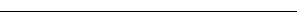 Ort,DatumOrt,DatumStempel / Unterschrift